План-конспект урока по теме: «Diese Deutschen…»                                                                                  8 классЦель: формирование коммуникативных умений и речевых навыков, обеспечивающих устно-речевую деятельность учащихсяВоспитательная цель: воспитание толерантного отношения к стране и культуре изучаемого языкаЗадачи: - расширить знания учащихся о Германии (особенности национального характера, немецкие торговые бренды);- развивать аудитивные навыки;- развивать внимание и логическое мышление, учить работать в группахПланируется, что к концу урока учащиеся:смогут назвать минимум 5 немецких брендов и их продукцию;научатся запрашивать уточняющую информацию по ситуации «Во время полёта»;смогут по образцу создать свою рекламу белорусского бренда.Оборудование: раздаточный и наглядный материал, доска, компьютер, проектор, экран, ватман.Ход урока:Примечание:Для подготовки урока использовались материалы образовательного ресурса Goethe Institut «Materialien für den Unterricht zum Werbespot», режим доступа: [https://www.goethe.de/pro/filmab/werbefilme/Lufthansa_Diese_Deutschen_Arbeitsblaetter.pdf]Видеосюжет «Lufthansa Werbung 2013 französischer Fluggast», режим доступа: [https://www.youtube.com/watch?v=KwT0JdkW-uE]Приложение 1 «Немецкие бренды»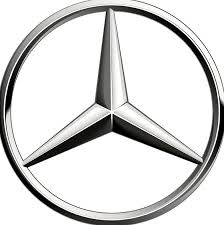 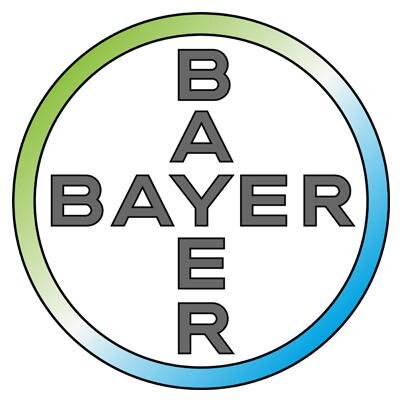 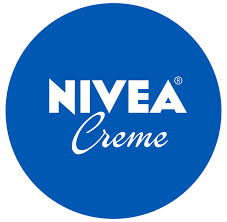 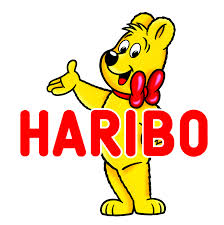 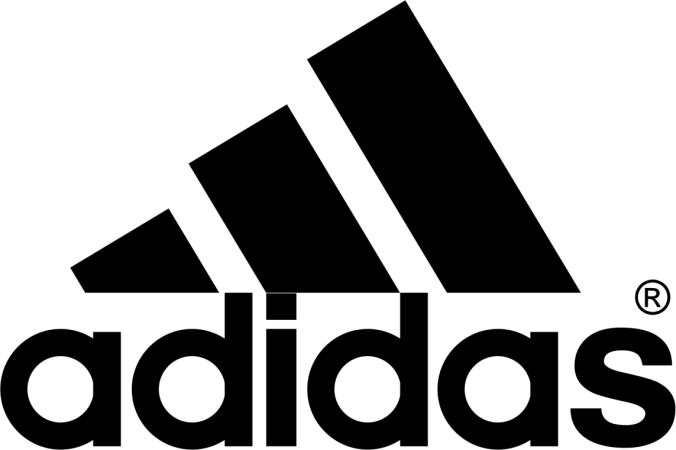 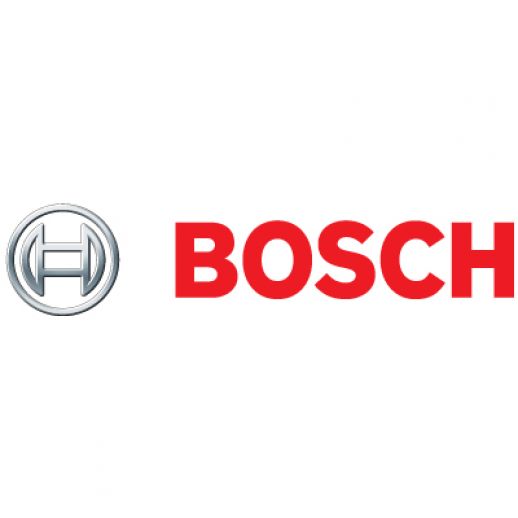 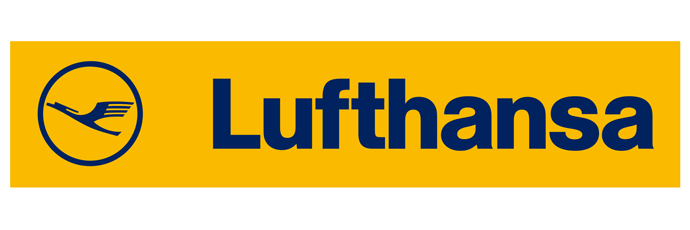 Приложение 2  «Wörtersalat»Wörtersalat. Findet Paare!Die Firma «…» macht/schafft/produziert/bietet --- an …. .Приложение 3 «Ordnet die Bilder zu»Werbespot: Diese Deutschen (Lufthansa)Arbeitsblätter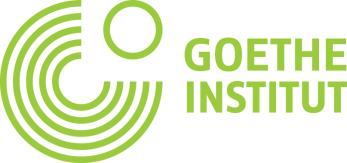 Seite 2 von 4AUFGABE 3: RICHTIGE REIHENFOLGESchau dir die Standbilder aus einem Werbespot an.Tausche dich mit einem Partner/einer Partnerin darüber aus, in welcher Reihenfolge die Bilder eine sinnvolle Geschichte ergeben.Benutzt die Redemittel aus dem Kasten unten für euer Gespräch über die Bilder.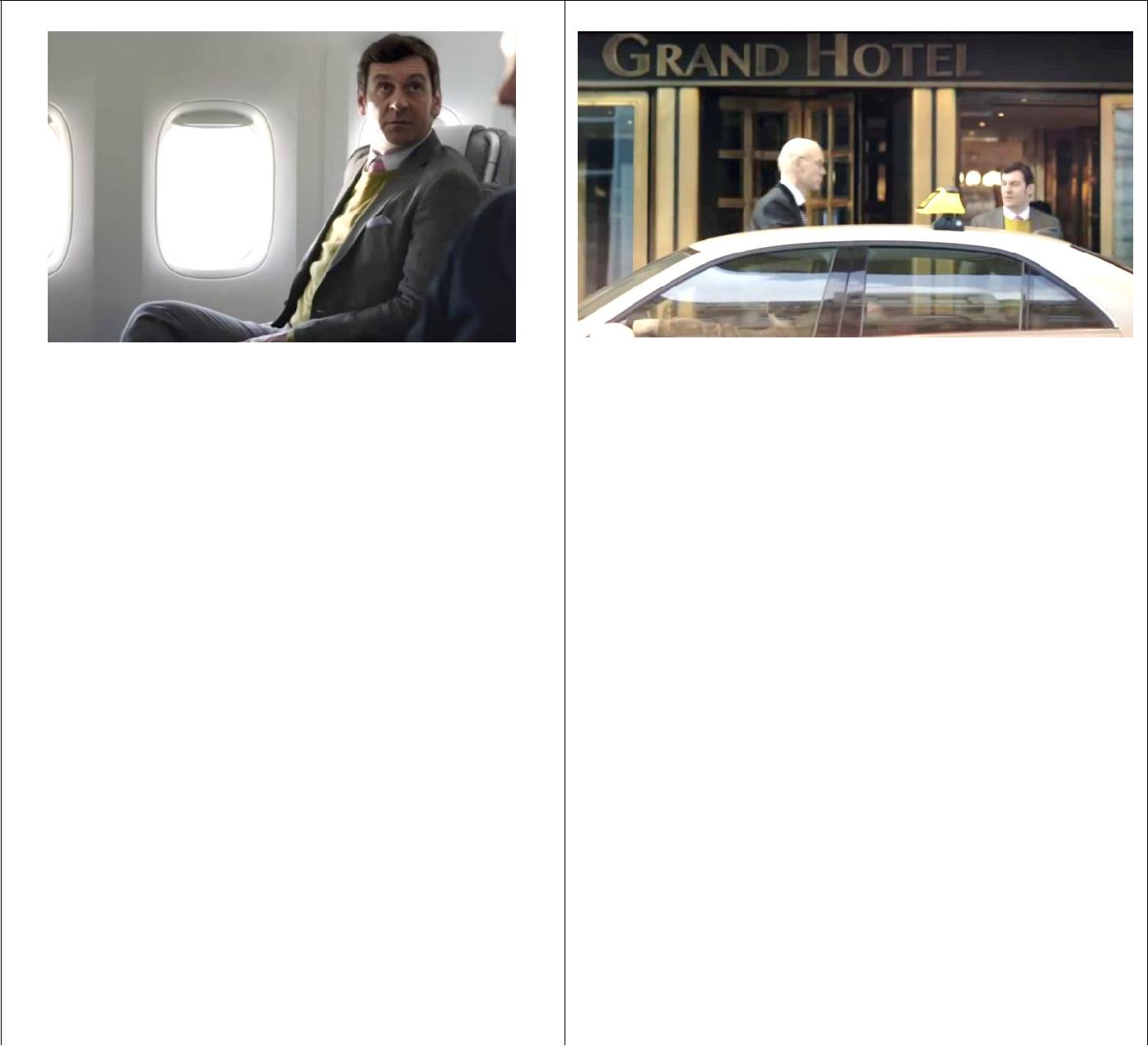 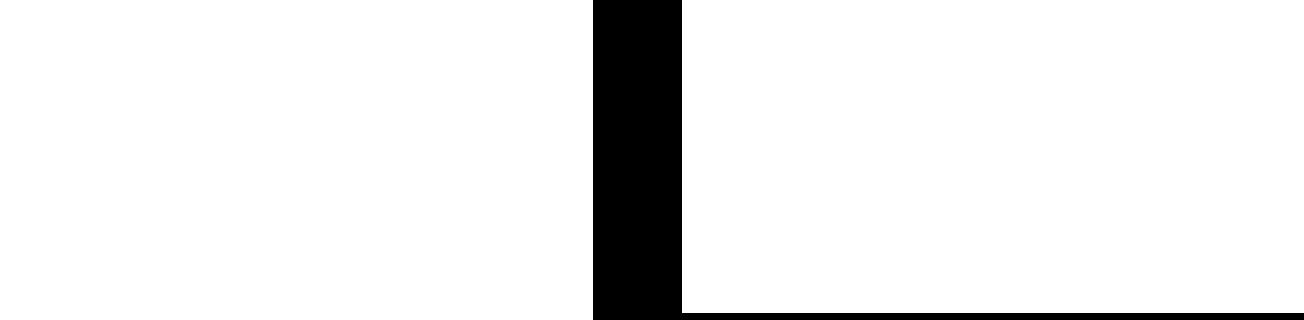 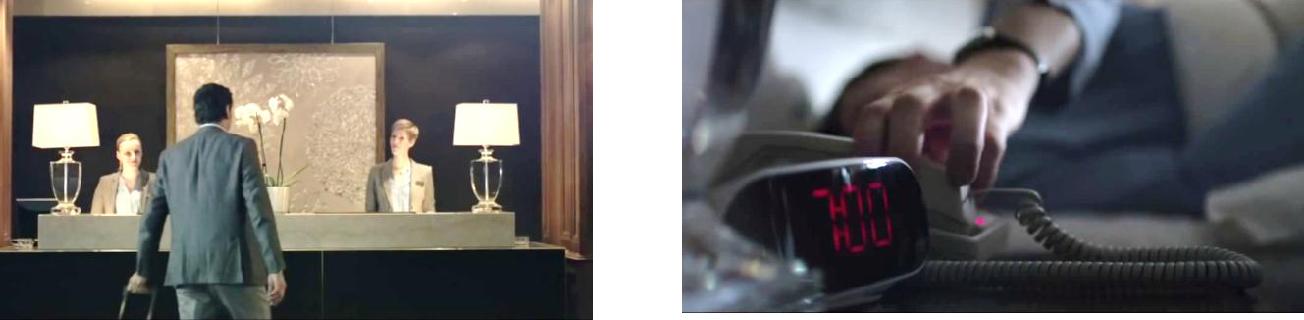 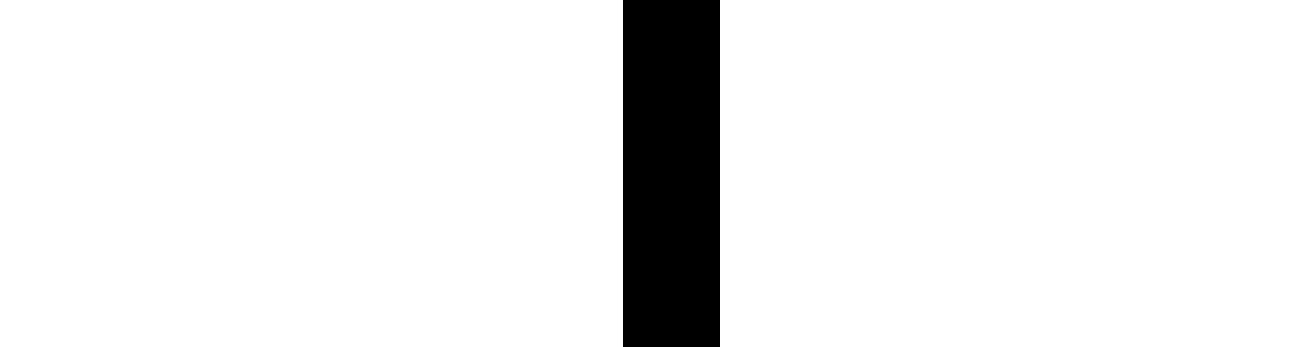 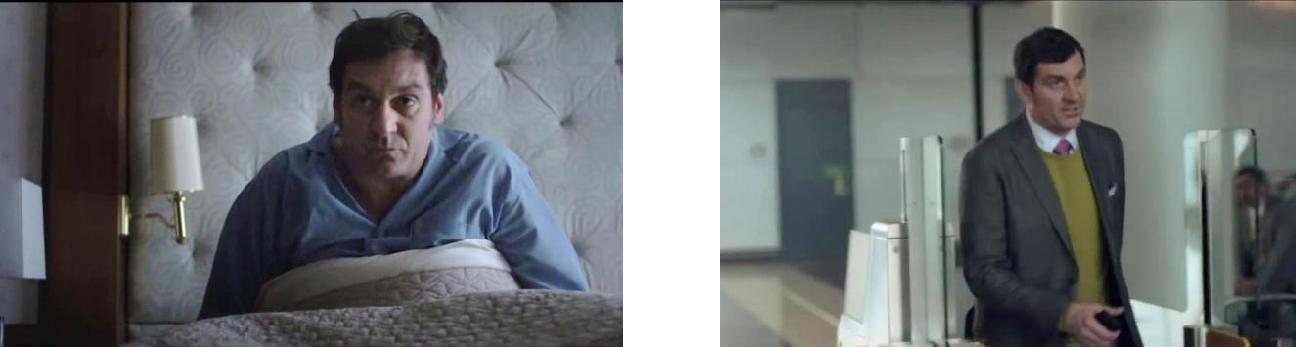 Приложение 4 «Диалог»Im FlugzeugStewardess: Liebe Fluggäste! Herzlichen Willkommen auf dem Flug nach Düsseldorf. Wir bitten Sie, sich anzuschnallen und Ihren Sitz in eine aufrechte Position zu bringen. Bitte schalten Sie alle elektronischen Geräte wie Handys, Laptops jetzt aus. Unser Flugzeug startet in 3 Minuten. Wir wünschen Ihnen einen angenehmen Flug!Fluggast: Entschuldigen Sie, könnten Sie mir helfen, den Rucksack auf das obere Regal zu legen? Stewardess: Ja, klar.Fluggast: Danke! Und wie lange dauert der Flug? Stewardess: Der Flug dauert 2 Stunden. Wir landen in Düsseldorf um 9 Uhr morgens.Fluggast: Und wie ist die Flughöhe?Stewardess: Die Flughöhe ist 9 Tausend Meter.Fluggast: Können Sie mir sagen, welche Länder überfliegen wir?Stewardess: Nur die Niederlande. Fluggast: Danke schön. Und noch eine Frage. Haben sie hier etwas zum Essen und zum Trinken?Stewardess: Ja, natürlich. Nach dem Start bringe ich Ihnen eine Speisekarte.Fluggast: Und die letzte Frage… Wie ist das Wetter in Düsseldorf?Stewardess: Gestern war es warm und sonnig.Fluggast: Danke schön! № этапаЗадачи этапаСодержание этапаФорма работыВспом ср-ваВремяПриме-чанияIВведение в инояз. атмосферуИнформиро-вание о содержании урокаУч-ль: Guten Tag! Ich bin sehr froh, dass ihr alle gekommen seid. Heute beginnt ihr unsere Stunde. Jeder zieht eine Karte mit der Frage! Wer hat die erste Frage, der beginnt. (Уч-ся задают вопросы: Isst du gern Kartoffel? / Bist du pünktlich? / Trinkst du Tee um 17 Uhr? и т.п., и сами вызывают отвечающих).Уч-ль: Wisst ihr schon, worum es heute geht? (-Vorurteile-)Wie meint ihr, sind alle Leute in der Welt gleich? Und sind die Völker gleich? Warum?   Ich möchte mit euch heute „die Deutschen“ besprechen. Wie sind denn „diese Deutschen“? Welche Assoziationen habt ihr?Фронт.Карточки с вопро-сами22IIРабота над мини-проектомУч-ль: Welche Klischees gibt es bei euch über die Deutschen? Und über die Belarussen?Wir machen kleine Projekte. Dazu muss man 2 Mannschaften bilden. (одна команда отображает на листе стереотипы о немцах, вторая – о беларусах)Уч-ль: Slellt eure Ergebnisse vor!Will die andere Mannschaft etwas hinzufügen?Групп.Листы ватмана, канц. товары52Уч-ся заполн. ассоцио граммыIII-1Представление нового материалаУч-ль: Kennt ihr deutsche Firmen und Betriebe? Welche sind das? Was machen sie?Macht die nächste Übung und prüft eure Kenntnisse! (Приложение 1 «Немецкие бренды», Приложение 2 «Wörter-salat»)(На доске остается одно не использованное изображение) Es ist noch eine Firma („Lufthansa“) geblieben. Was bedeutet dieses Zeichen? (Уч-ся догадываются перевод слова „Fluggesellschaft“)Wir fliegen weiter. Schaut die Bilder an und vermutet, wie ist die richtige Reihenfolge? Tragt die Ergebnisse in eine Tabelle ein! (Приложение 3 «Ordnet die Bilder zu»)Инд.Парн.Раздат. мат-л, эмблемы фирм на доскеРаздат. мат-л33Упр. „Wörter-salat“Объяснение на доскеIVСпособство-вать двиг. актив-ти уч-сяУч-ль: Wir machen eine Pause, dann prüfen wir die Aufgabe.Ich stelle Fragen an euch. Wenn ihr die Antwort „Ja“ darauf habt, hebt die Hände hoch. Wenn „Nein“ – setzt euch! Beginnen wir! (Учитель задает вопросы страноведческого характера о Беларуси и Германии)Фронт.2Вопросы о Германии и БеларусиVУчить использовать в речи речевые образцы  Уч-ль: Schlagt eure Variante des Sujets. Seid ihr einverstanden?Фронт.2Работа по реч.образцамVРабота с видеоматериаломУч-ль: Und jetzt seht ihr euch das Video an und klärt, wer Recht hat.(Первая демонстрация рекламного ролика компании Lufthansa. Проверка выполненного задания)Уч-ль: Welche Wörter kann man noch zu unserem Projekt hinzufügen? Was hat der Mann im TV-Spot über die Deutschen gesagt?Seht das Video zum zweiten Mal!Macht die Aufgabe „Welcher Satz passt zu welchem Bild?“ Ihr könnt zu zweit arbeiten.Antwortet auf die Fragen!(Wofür wirbt der Werbespot? Wie lautet der Slogan? Wie verstehet ihr den Slogan?)Фронт.Инд./парн.Фронт.Проектор видео роликРаздат. мат-л533Можно дополнить проекты с начала урокаВопросы на экранеVIРазвитие навыков диалогической речиУч-ль: Stellt euch vor: ihr seid genau wie Herr Michel im Flugzeug. Welche Fragen stellt ihr an der Stewardess? Habt ihr Schwierigkeiten? Dabei hilft euch die nächste Übung, denn die Geschichte von Herr Michel ist noch nicht zu Ende! Was passiert weiter, erfahren wir aus dem Dialog. (Учащиеся читают диалог (Приложение 4 «Диалог»), выясняют значение новых незнакомых слов из контекста).Jetzt spielen wir den Dialog! (Учащиеся инсценируют диалог)Фронт.Парн.Парн.Раздат. мат-л7Работа с диалогомVIIРефлексияПодведение итоговОбъяснение дом.заданияУч-ль: Ihr habt heute gut und produktiv gearbeitet. Schreib auf der Karte euren Namen und füllt die Tabelle ein! (Комментирование и выставление отметок)Die Hausaufgabe ist: Macht eure Werbung von „Belavia“ (oder von einer belarussischen Firma nach eurem Wahl). Macht das nach dem Beispiel, so wie in der Werbung heute in der Stunde: knapp, kurz und sinnvoll!Vielen Dank für die Arbeit! Ich wünsche euch einen schönen Tag! Auf Wiedersehen!Фронт.Раздат. мат-л51Взаимо-оценкаКарточки с доскиFirmaProdukt/ServiceMercedesGumibärchenHariboKörperpflegeNiveaArzneienBoschAutosAdidasSportschuheBayerTechnikABCDEFRedemittel:Vorschläge:Antworten:Antworten:Antworten:Ich glaube, Bild … ist das erste/zweite/dritte …Ich glaube, Bild … ist das erste/zweite/dritte …Ich glaube, Bild … ist das erste/zweite/dritte …Ich glaube, Bild … ist das erste/zweite/dritte …Ja, das glaube ich auch.Ja, das glaube ich auch.Ja, das glaube ich auch.Ja, das glaube ich auch.Bild … könnte Nummer eins/zwei/drei … sein.Bild … könnte Nummer eins/zwei/drei … sein.Bild … könnte Nummer eins/zwei/drei … sein.Bild … könnte Nummer eins/zwei/drei … sein.Nein, das glaube ich nicht.Nein, das glaube ich nicht.Nein, das glaube ich nicht.Nein, das glaube ich nicht.Welches Bild ist das nächste?Welches Bild ist das nächste?Ja, das kann sein.Ja, das kann sein.Ja, das kann sein.Vielleicht ist Bild … das nächste/letzte.Vielleicht ist Bild … das nächste/letzte.Vielleicht ist Bild … das nächste/letzte.Ja, das ist möglich.Ja, das ist möglich.Ja, das ist möglich.Reihenfolge:123456